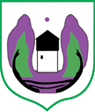 ul. Maršala Tita broj 184310 Rožajemail: skupstinaopstinerozaje@t-com.metell: (382) 051/271-102fax: (382) 051/271-101web: https://www.rozaje.me/  Bro: 1                                                                                          Rožaje,16.02.2023.godineNa osnovu člana 22 i 23 Odluke o obrazovanju radnih tijela Skupštine (“Sl. list  CG - Opštinski propisi”,  br. 7/19)S a z i v a mI (prvu) sejdnicu Savjet  za osobe sa invaliditetom, za 24.02.2023. godine /petak/ sa početkom u 13  časova u kabinetu predsjednika Skupštine.Za sjednicu predlažem sljedeći:D N E V N I     R E D:Izbor zamjenika predsjednika Savjeta  za osobe sa invaliditetom;Razmatranje i usvajanje  predloga Odluke o davanju saglasnosti na Plan i Program rada sa finanansijskim planom JU Dnevni centar za djecu i omladinu sa smetnjama i teškoćama u razvoju opštine Rožaje za 2023.godinu.NAPOMENA: Materijali su Vam dostavljeni uz  saziv za 5. redovnu sjednicu Skupštine opštine Rožaje koja je zakazana  za  02.03.2023. godine.                                                                                                       Seniha Tahirović, s.r.               Predsjednica Savjeta				